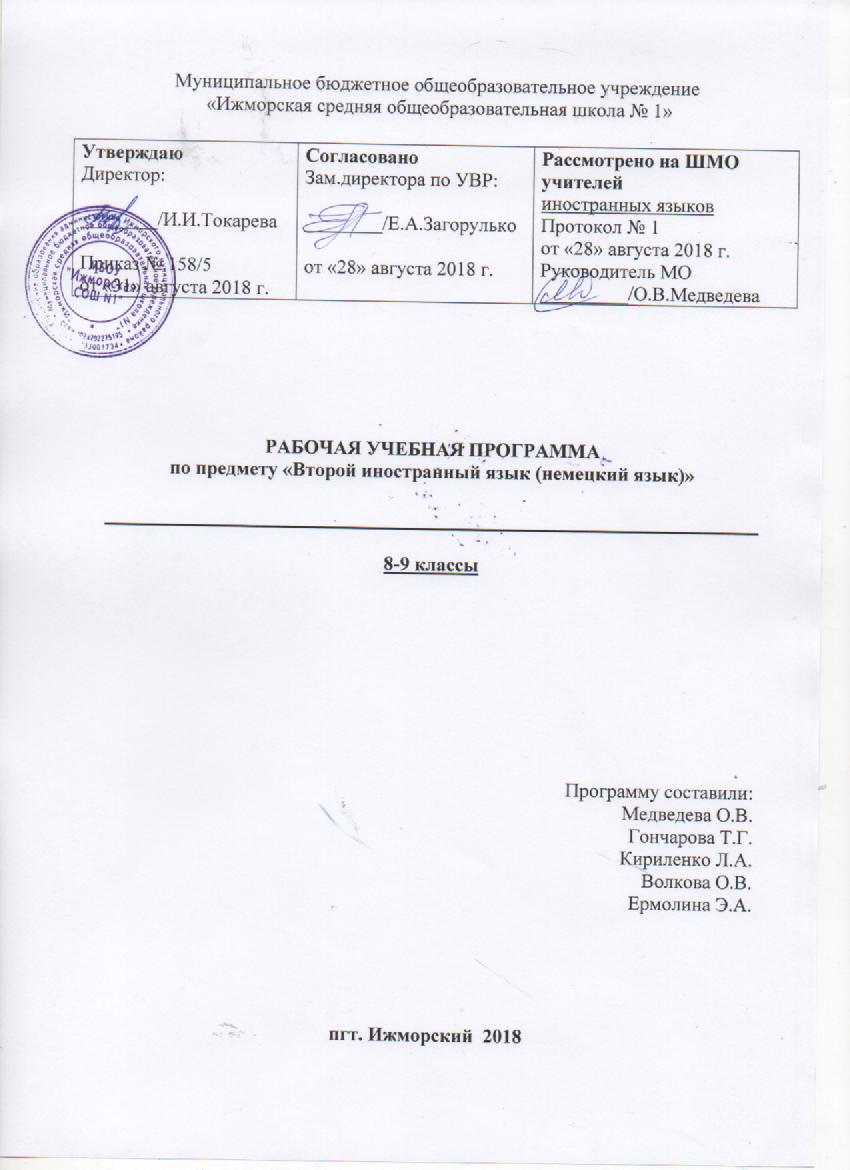 Рабочая программа учебного предмета «Второй иностранный язык (немецкий язык)»составлена в соответствии с ФГОС ООО, на основе требований к результатам освоения основной общеобразовательной программы основного общего образования  МБОУ «Ижморская СОШ №1» с учётом программ, включённых в её структуру и ориентирована на использование учебниковУМК«Горизонты» М.М. Аверина, Ф. Джина, Л. Рормана, М. Збранковой.Планируемые результаты освоения учебного предмета«Второй иностранный язык (немецкий язык)»Личностные результаты:1) воспитание российской гражданской идентичности: патриотизма, уважения к Отечеству, прошлое и настоящее многонационального народа России; осознание своей этнической принадлежности, знание истории, языка, культуры своего народа, своего края, основ культурного наследия народов России и человечества; усвоение гуманистических, демократических и традиционных ценностей многонационального российского общества; воспитание чувства ответственности и долга перед Родиной;2) формирование ответственного отношения к учению, готовности и способности обучающихся к саморазвитию и самообразованию на основе мотивации к обучению и познанию, осознанному выбору и построению дальнейшей индивидуальной траектории образования на базе ориентировки в мире профессий и профессиональных предпочтений с учетом устойчивых познавательных интересов, а также на основе формирования уважительного отношения к труду, развития опыта участия в социально значимом труде;3) формирование целостного мировоззрения, соответствующего современному уровню развития науки и общественной практики, учитывающего социальное, культурное, языковое, духовное многообразие современного мира;4) формирование осознанного, уважительного и доброжелательного отношения к другому человеку, его мнению, мировоззрению, культуре, языку, вере, гражданской позиции, к истории, культуре, религии, традициям, языкам, ценностям народов России и народов мира; готовности и способности вести диалог с другими людьми и достигать в нем взаимопонимания;5) освоение социальных норм, правил поведения, ролей и форм социальной жизни в группах и сообществах, включая взрослые и социальные сообщества; участие в школьном самоуправлении и общественной жизни в пределах возрастных компетенций с учетом региональных, этнокультурных, социальных и экономических особенностей;6) развитие морального сознания и компетентности в решении моральных проблем на основе личностного выбора, формирование нравственных чувств и нравственного поведения, осознанного и ответственного отношения к собственным поступкам;7) формирование коммуникативной компетентности в общении и сотрудничестве со сверстниками, детьми старшего и младшего возраста, взрослыми в процессе образовательной, общественно полезной, учебно-исследовательской, творческой и других видов деятельности;8) формирование ценности здорового и безопасного образа жизни; усвоение правил индивидуального и коллективного безопасного поведения в чрезвычайных ситуациях, угрожающих жизни и здоровью людей, правил поведения на транспорте и на дорогах;9) формирование основ экологической культуры, соответствующей современному уровню экологического мышления, развитие опыта экологически ориентированной рефлексивно-оценочной и практической деятельности в жизненных ситуациях;10) осознание значения семьи в жизни человека и общества, принятие ценности семейной жизни, уважительное и заботливое отношение к членам своей семьи;11) развитие эстетического сознания через освоение художественного наследия народов России и мира, творческой деятельности эстетического характера.Метапредметные результаты:1) умение самостоятельно определять цели своего обучения, ставить и формулировать для себя новые задачи в учебе и познавательной деятельности, развивать мотивы и интересы своей познавательной деятельности;2) умение самостоятельно планировать пути достижения целей, в том числе альтернативные, осознанно выбирать наиболее эффективные способы решения учебных и познавательных задач;3) умение соотносить свои действия с планируемыми результатами, осуществлять контроль своей деятельности в процессе достижения результата, определять способы действий в рамках предложенных условий и требований, корректировать свои действия в соответствии с изменяющейся ситуацией;4) умение оценивать правильность выполнения учебной задачи, собственные возможности ее решения;5) владение основами самоконтроля, самооценки, принятия решений и осуществления осознанного выбора в учебной и познавательной деятельности;6) умение определять понятия, создавать обобщения, устанавливать аналогии, классифицировать, самостоятельно выбирать основания и критерии для классификации, устанавливать причинно-следственные связи, строить логическое рассуждение, умозаключение (индуктивное, дедуктивное и по аналогии) и делать выводы;7) умение создавать, применять и преобразовывать знаки и символы, модели и схемы для решения учебных и познавательных задач;8) смысловое чтение;9) умение организовывать учебное сотрудничество и совместную деятельность с учителем и сверстниками; работать индивидуально и в группе: находить общее решение и разрешать конфликты на основе согласования позиций и учета интересов; формулировать, аргументировать и отстаивать свое мнение;10) умение осознанно использовать речевые средства в соответствии с задачей коммуникации для выражения своих чувств, мыслей и потребностей; планирования и регуляции своей деятельности; владение устной и письменной речью, монологической контекстной речью;11) формирование и развитие компетентности в области использования информационно-коммуникационных технологий (далее - ИКТ компетенции); развитие мотивации к овладению культурой активного пользования словарями и другими поисковыми системами;12) формирование и развитие экологического мышления, умение применять его в познавательной, коммуникативной, социальной практике и профессиональной ориентации.Предметные результаты:Изучение предметной области "Иностранные языки" должно обеспечить:приобщение к культурному наследию стран изучаемого иностранного языка, воспитание ценностного отношения к иностранному языку как инструменту познания и достижения взаимопонимания между людьми и народами;осознание тесной связи между овладением иностранными языками и личностным, социальным и профессиональным ростом;формирование коммуникативной иноязычной компетенции (говорение, аудирование, чтение и письмо), необходимой для успешной социализации и самореализации;обогащение активного и потенциального словарного запаса, развитие у обучающихся культуры владения иностранным языком в соответствии с требованиями к нормам устной и письменной речи, правилами речевого этикета.Предметные результаты изучения предметной области "Иностранные языки" должны отражать:1) формирование дружелюбного и толерантного отношения к ценностям иных культур, оптимизма и выраженной личностной позиции в восприятии мира, в развитии национального самосознания на основе знакомства с жизнью своих сверстников в других странах, с образцами зарубежной литературы разных жанров, с учетом достигнутого обучающимися уровня иноязычной компетентности;2) формирование и совершенствование иноязычной коммуникативной компетенции; расширение и систематизацию знаний о языке, расширение лингвистического кругозора и лексического запаса, дальнейшее овладение общей речевой культурой;3) достижение допорогового уровня иноязычной коммуникативной компетенции;4) создание основы для формирования интереса к совершенствованию достигнутого уровня владения изучаемым иностранным языком, в том числе на основе самонаблюдения и самооценки, к изучению второго/третьего иностранного языка, к использованию иностранного языка как средства получения информации, позволяющего расширять свои знания в других предметных областях.Содержание учебного предмета «Второй иностранный язык (немецкий язык)» Основные содержательные линии:коммуникативные умения в основных видах речевой деятельности: аудировании, говорении, чтении и письме;языковые навыки пользования лексическими, грамматическими, фонетическими и орфографическими средствами языка;социокультурная осведомлённость и умения межкультурного общения;общеучебные и специальные умения, универсальные учебные действия.Предметное содержание речиМежличностные взаимоотношения в семье, со сверстниками. Внешность и черты характера человека.Досуг и увлечения (чтение, кино, театр и др.) Виды отдыха, путешествия. Транспорт. Покупки.Здоровый образ жизни: режим труда и отдыха, спорт, питание.Школьное образование, школьная жизнь, изучаемые предметы и отношение к ним. Переписка с зарубежными сверстниками. Каникулы в различное время года.Мир профессий. Проблема выбора профессии. Роль иностранного языка в планах на будущее.Природа. Проблема экологии. Защита окружающей среды. Климат, погода.Средства массовой информации и коммуникации (пресса, телевидение, радио, Интернет).Страна/страны второго иностранного языка и родная страна, их географическое положение, столицы и крупные города, достопримечательности, культурные особенности (национальные праздники, знаменательные даты, традиции, обычаи). Выдающиеся люди, их вклад в науку и мировую культуру.Содержание учебного аспекта по видам деятельностиКоммуникативные уменияГоворениеДиалогическая речьУмение вести диалоги этикетного характера, диалог-расспрос, диалог – побуждение к действию, диалог – обмен мнениями. Объём диалога от 3 реплик  (5 – 7 классы)до 4 – 5 реплик (8 – 9 классы) со стороны каждого обучающегося. Продолжительность диалога 1,5 – 2 минуты (9 класс).Монологическая речьУмение строить связные высказывания о фактах и событиях с опорой и без опоры на прочитанный или услышанный текст, заданную вербальную ситуацию или зрительную наглядность. Объём монологического высказывания от 7 – 10 фраз (5 – 7 классы) до 10 – 12 фраз (8 – 9 классы). Продолжительность монолога 1,5 – 2 минуты   (9 класс).АудированиеУмение воспринимать и понимать на слух речь учителя и одноклассников,  аутентичные аудио- и видеотексты с разной глубиной проникновения в их содержание (с пониманием основного содержания, с выборочным пониманием и полным пониманием содержания текста) в зависимости от коммуникативной задачи и функционального типа текста. Жанры текстов: прагматические, публицистические.Типы текстов: сообщение, рассказ, диалог – интервью и др.Содержание текстов должно соответствовать возрастным особенностям и интересам обучающихся и иметь образовательную и воспитательную ценность.Аудирование с полным пониманием содержания предполагает понимание речи учителя и одноклассников на уроке, а также понимание несложных текстов, построенных на полностью знакомом учащимся языковом материале или содержащих некоторые незнакомые слова. Время звучания текста – до 1 минуты.Аудирование с пониманием основного содержания осуществляется на несложных аутентичных текстах, содержащих наряду с изученными и некоторое количество незнакомых языковых явлений. Время звучания текстов – до 1,5 минуты.Аудирование с выборочным пониманием предполагает умение выделить необходимую информацию в одном или нескольких аутентичных коротких текстах  прагматического характера, опуская избыточную информацию. Время звучания текстов – до 1,5 минуты.Чтение Умение читать и понимать аутентичные тексты разных жанров и стилей с различной глубиной и точностью проникновения в их содержание (в зависимости от коммуникативной задачи):с пониманием основного содержания (ознакомительное чтение);с полным пониманием содержания (изучающее чтение);с выборочным пониманием необходимой информации (просмотровое/ поисковое чтение).Жанры текстов: научно-популярные, публицистические, художественные, прагматические. Типы текстов: статья, интервью, рассказ, объявление, рецепт, меню, проспект, реклама, песня и др.Содержание текстов должно соответствовать возрастным особенностям и интересам обучающихся, иметь образовательную и воспитательную ценность, воздействовать на эмоциональную сферу школьников.Независимо от вида чтения возможно использование двуязычного словаря.Чтение с пониманием основного содержания текста осуществляется на несложных аутентичных материалах с ориентацией на выделенное в программе предметное содержание, включающих некоторое количество незнакомых слов. Объём текстов для чтения – 600 – 700 слов.Чтение с полным пониманием осуществляется на несложных текстах, построенных в основном на изученном языковом материале, с использованием различных приёмов смысловой переработки текста (языковой догадки, выборочного перевода) и оценки полученной информации. Объём текста для чтения – около 500 слов.Чтение с выборочным пониманием предполагает умение просмотреть аутентичный текст   или несколько коротких текстов и выбрать необходимую информацию. Объём текста для чтения – около 350 слов.Письменная речьумение: - делать выписки из текста для их дальнейшего использования в собственных высказываниях;- писать короткие поздравления с днём рождения и другими праздниками, выражать пожелания (объёмом 30-40 слов, включая адрес);- заполнять несложные анкеты в форме, принятой в странах изучаемого языка (указывать имя, фамилию, пол, гражданство, адрес);- писать личное письмо зарубежному другу с опорой на образец 
(сообщать краткие сведения о себе; запрашивать аналогичную информацию о нём; выражать благодарность и т.д.). Объём личного письма – 100 – 140 слов, включая адрес.Языковые средства и навыки пользования имиОрфография и пунктуацияОсновные правила чтения, орфографии и пунктуации.Фонетическая сторона речиРазличение на слух звуков немецкого языка. Соблюдение норм произношения звуков немецкого языка. Словесное ударение. Деление предложений на смысловые группы. Логическое и фразовое ударение.Ритмико-интонационное оформление основных коммуникативных типов предложений: повествовательного (утвердительного и отрицательного), вопросительного (общий, специальный, альтернативный и разделительные вопросы), побудительного, восклицательного предложений. Ритмико-интонационное оформление сложносочинённых и сложноподчинённых предложений, а также предложений с однородными членами (интонация перечисления).Лексическая сторона речиузнаваниеизученных лексических единиц в письменном и звучащем тексте (слова, словосочетания, реплики-клише речевого этикета, в том числе многозначные) в пределах тематики основной школы;употребление в устной и письменной речи в их основном значении изученных лексических единиц (слова, словосочетания, реплики-клише речевого этикета, в том числе многозначные) в пределах тематики основной школы в соответствии с решаемой коммуникативной задачей;соблюдение существующих в немецком языке норм лексической сочетаемости;распознавание и образование родственныхслов с использованием аффиксации  в пределах тематики основной школы в соответствии с решаемой коммуникативной задачей:существительныхссуффиксами –ung (die Lösung, die Vereinigung);      -keit (die Feindlichkeit); -heit (die Einheit); -schaft (die Gesellschaft); -um (das Datum); -or (der Doctor); -ik (die Mathematik); -e 
(die Liebe); -er (der Wissenschaftler); -ie (die Biologie);прилагательныхссуффиксами -ig (wichtig); -lich (glücklich); -isch (typisch); -los (arbeitslos); -sam (langsam); -bar (wunderbar);существительных и прилагательных с префиксом un- (dasUnglück, unglücklich);существительныхиглаголовспрефиксамиvor- (der Vorort, vorbereiten); mit- (die Mitverantwortung, mitspielen); глаголов с отделяемыми и неотделяемыми приставками и другими словами в функции приставок типа erzählen, wegwerfen;распознавание и образование родственных слов с использованием словосложения в пределах тематики основной школы в соответствии с решаемой коммуникативной задачей:существительное + существительное (das Arbeitszimmer);прилагательное + прилагательное (dunkelblau, hellblond);прилагательное + существительное (die Fremdsprache);глагол + существительное (die Schwimmhalle);распознавание и образование родственных слов с использованием конверсии в пределах тематики основной школы в соответствии с решаемой коммуникативной задачей;образование существительных от прилагательных (dasBlau, derJunge);образование существительных от глаголов (dasLernen, dasLesen);распознавание интернациональных слов (derGlobus, derComputer) в пределах тематики основной школы в соответствии с решаемой коммуникативной задачей;распознавание и корректное использование синонимичных, антонимичных, многозначных слов.Грамматическая сторона речиоперирование в процессе устного и письменного общения основными синтаксическими конструкциями и морфологическими формами в соответствии с коммуникативной задачей в коммуникативно-значимом контексте;распознавание и употребление в речи различных коммуникативных типов предложений: повествовательных (в утвердительной и отрицательной форме), вопросительных, побудительных (в утвердительной и отрицательной форме) и восклицательных;распознавание и употребление в речи распространённых и нераспространённых простых предложений, в том числе с несколькими обстоятельствами, следующими в определённом порядке;распознавание и употребление в речи безличных предложений  (Esistwarm.EsistSommer.);распознавание и употребление в речи предложений с глаголами legen, stellen, hängen, требующими после себя дополнение в Akkusativ и обстоятельство места при ответе на вопрос Wohin? (IchhängedasBildandieWand);распознавание и употребление в речи предложений с глаголами beginnen, raten, vorhaben и др. , требующими после себя Infinitivczu;распознавание   и   употребление   в речипобудительных предложений типа Lesenwir! Wollenwirlesen!;распознавание  и употребление в речи всех типов вопросительных предложений;распознавание и употребление в речи предложений с неопределённо-личным местоимением man (ManschmücktdieStadtvorWeihnachten);распознавание и употребление в речи предложений с инфинитивной группой um …zu (ErlerntDeutsch, umdeutscheBücherzulesen);распознаваниеиупотреблениевречисложносочинённыхпредложенихссоюзамиdenn, darum, deshalb (Ihm gefälltdas Dorfleben, denn er kann hier viel Zeit in der frischen Luft verbringen);распознавание и употребление в речисложноподчинённых предложений с союзами dass, ob и др. (Ersagt, dassergutinMatheist);распознаваниеиупотреблениевречисложноподчинённых предложений причины с союзами weil, da (ErhatheutekeineZeit, weilervieleHausaufgabenmachenmuss);распознаваниеиупотреблениевречисложноподчинённых предложений с условным союзом wenn (WennduLusthast, kommzumirzuBesuch);распознаваниеиупотреблениевречисложноподчинённых предложенийcпридаточными времени (с союзами wenn, als, nachdem); распознаваниеиупотреблениевречисложноподчинённых предложений с придаточными определительными (с относительными местоимениями die, deren, dessen);распознаваниеиупотреблениевречисложноподчинённых предложений с придаточными цели (с союзом damit);распознавание  структуры предложений по формальным признакам: по наличию инфинитивных оборотов: umzu + Infinitiv, statt … zu + Infinitiv, ohne … zu + Infinitiv;распознавание и употребление  в речи:а) слабых и сильных глаголов со вспомогательным глаголом haben в Perfekt;b)сильных глаголов со вспомогательным глаголом seinвPerfekt (kommen, fahren, gehen);c) Präteritum слабых и сильных глаголов,  а также вспомогательных и модальных глаголов;d) глаголов с отделяемыми и неотделяемыми приставками вPräsens, Perfekt, Präteritum, Futurum (anfangen, beschreiben);e) временныхформв Passiv  (Präsens, Präteritum);f)возвратныхглаголоввосновныхвременныхформах Präsens, Perfekt, Präteritum (sich anziehen, sich waschen);* распознавание и употребление в речи местоимённых  наречий (worüber, darüber, womit, damit);* распознавание и употребление в речи определённого/неопределённого  и нулевого артикля; склонения существительных нарицательных; склонения прилагательных и наречий; предлогов, имеющих двойное управление; предлогов, требующихDativ; предлогов, требующихAkkusativ;*распознавание и употребление в речиместоимений: личных, притяжательных, неопределённых (jemand, niemand);*распознаваниеPlusquamperfekt и употребление его в речи при согласовании времён;*распознавание и употребление в речи количественных числительных и порядковых числительных.Социокультурные знания и уменияОвладение:знаниями о значении родного и иностранных языков в современном мире; сведениями о социокультурном портрете стран, говорящих на изучаемом иностранном языке, их символике и культурном наследии;употребительной фоновой лексикой и реалиями страны изучаемого языка: традициями (в питании, проведении выходных дней, основных национальных праздников), распространёнными образцами фольклора;представлением о сходстве и различиях в традициях своей страны и стран, говорящих на втором иностранном языке; об особенностях их образа жизни, быта, культуры (всемирно известных достопримечательностях, выдающихся людях и их вкладе в мировую культуру); о некоторых произведениях художественной литературы на изучаемом иностранном языке;умением распознавать и употреблять в устной и письменной речи в ситуациях формального и неформального общения основные нормы речевого этикета, принятые в странах изучаемого языка (реплики-клише, наиболее распространённую оценочную лексику);умениями представлять родную страну и культуру на немецком языке; оказывать помощь зарубежным гостям в нашей стране в ситуациях повседневного общения.Компенсаторные уменияпереспрашивание, просьба повторить, уточняя значение незнакомых слов;использование в качестве опоры при порождении собственных высказываний ключевые слова, план к тексту, тематический словарь и т. д.;прогнозирование содержания текста на основе заголовка, предварительно поставленных вопросов;догадка о значении незнакомых слов по контексту, по используемым собеседником жестам и мимике;использование синонимов, антонимов, описания понятия при дефиците языковых средств.Общеучебные умения и универсальные способы деятельности:работа с информацией: сокращение, расширение устной и письменной информации, создание второго текста по аналогии, заполнение таблиц;работа с прослушанным и письменным текстом: извлечение  основной информации, извлечение запрашиваемой или нужной информации, извлечение полной и точной информации;работа с разными источниками на иностранном языке: справочными материалами, словарями, интернет-ресурсами, литературой:самостоятельная работа, рационально организовывая свой труд в классе и дома.Специальные учебные уменияпоиск ключевых слов и социокультурных  реалий при работе с текстом;семантизация слова на основе языковой догадки;осуществление словообразовательного анализа слов;использование выборочного перевода;пользование двуязычным и толковым словарями.Тематическое планирование с указанием количества часов, отводимых на освоение каждой темы1-й  год обучения2-й год обучения№ темыТема, разделКол-во часовКонтрольныеработы1.Kennelernen / Знакомство712.Meine Klasse / Мой класс613.Tiere / Животные514.MeinSchultag / Мой день в школе415.Hobbys / Хобби416.Meine Familie / Моя семья417.Was kostet das?/ Сколько это стоит?41Итого:347№ темыТема, разделКол-во часовКонтрольныеработы1.Mein Zuhause / Мой дом512.Das schmeckt gut / Этовкусно51Kleine Pause / Маленькая пауза1/23.Meine Freizeit / Моё свободное время414.Das sieht gut aus / Это выглядит хорошо415.Partys / Вечеринки, праздники416.Meine Stadt / мой город417.Ferien / Каникулы41Große Pause / Большая перемена233/ 347